ΕΛΛΗΝΙΚΗ ΔΗΜΟΚΡΑΤΙΑΝΟΜΟΣ ΔΩΔΕΚΑΝΗΣΟΥΙΔΡΥΜΑ - ΔΗΜΟΤΙΚΟΣ ΟΡΓΑΝΙΣΜΟΣ ΠΡΟΝΟΙΑΣΔΗΜΟΥ ΡΟΔΟΥ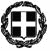 ΓΕΝΙΚΗ ΑΝΑΚΕΦΑΛΑΙΩΣΗ ΑΠΟΛΟΓΙΣΜΟΥ ΕΤΟΥΣ 2018	Ι. ΕΣΟΔΑΤελικάΔιαμορφωθένταΤελικάΒεβαιωθένταΑΝΑΚΕΦΑΛΑΙΩΣΗ ΕΣΟΔΩΝΕισπραχθένταΕισπρακτέαΥπόλοιπαΤΑΚΤΙΚΑ 1.615.739,59 1.365.121,00 1.363.820,06 1.300,94ΕΚΤΑΚΤΑ 608.100,00 551.205,60 551.205,60 0,00Χρηματικό υπόλοιπο 1.273,05 1.273,05 1.273,05 0,00ΣΥΝΟΛΟ ΕΣΟΔΩΝ: 2.225.112,64 1.300,94 1.916.298,71 1.917.599,65	ΙΙ. ΔΑΠΑΝΕΣΤελικάΔιαμορφωθένταΕνταλθένταΑΝΑΚΕΦΑΛΑΙΩΣΗ ΔΑΠΑΝΩΝΠληρωθένταΑδιάθετεςΠιστώσειςΥπερβάσειςΥπόλοιπαΠληρωτέα 0,00 438.865,87 0,00 1.743.441,33 1.743.441,33 2.182.307,20Σύνολο Δαπανών 0,00 42.805,44 0,00 0,00 0,00 42.805,44ΑποθεματικόΣΥΝΟΛΟ ΔΑΠΑΝΩΝ: 0,00 481.671,31 1.743.441,33 1.743.441,33 0,00 2.225.112,64ΚΑΤΑΣΤΑΣΗ ΤΑΜΕΙΑΚΟΥ ΥΠΟΛΟΙΠΟΥΥπόλοιποΈναρξηςΣύνολοΕισπράξεωνΓΕΝΙΚΟΣ ΛΟΓΑΡΙΑΣΜΟΣΣύνολοΠληρωμώνΤαμειακόΥπόλοιποΤΑΚΤΙΚΑ 0,00 1.363.820,06 1.223.906,63 139.913,43ΕΚΤΑΚΤΑ ΑΝΕΙΔΙΚΕΥΤΑ 48,53 126,09 0,00 174,62ΕΚΤΑΚΤΑ ΕΙΔΙΚΕΥΜΕΝΑ 1.224,52 551.079,51 519.534,70 32.769,33ΣΥΝΟΛΟ: 1.273,05 172.857,38 1.743.441,33 1.915.025,66ΑΠΟΦΑΣΗ Δ.Σ. ΔΗΜΟΥ ΡΟΔΟΥ ΑΡ.552/2019Ο ΠΡΟΕΔΡΟΣ του Δ.Ο.Π.Σ.ΠΕΤΡΑΚΗΣ